Name                              Ahmad IlyasRoll no                             16188Subject                            Introduction to  Computer ProgrammingTeacher                           Ashraf AliSemester                        2nd Btech (civil)Q No 4(a); what do you mean by M-file in MATLAB?Ans; An m-file, or script file, is a simple text file where you can place MATLAB commands. When the file is run, MATLAB reads the commands and executes them exactly as it would if you had typed each command sequentially at the MATLAB prompt. All m-file names must end with the extension '. m' (e.g. test. m).Q No 4(b); Write a MATLAB program that reads an input temperature in degree Fahrenheit, convert it               into an absolute temperature in Kelvin.Ans; Sol;    T (in kelvin) = ((  (Tf – 32.0)) = 273.15Boiling point of water                                      212                       373.15 K.Sublimation point of ice                               -110                            194.26 K.Matlab program must perform the following steps;Prompt the user to enter an input temperature in Read the input temperatureCalculate the temperature in kelvin Write out the resultWe will use the function input input to get the temperature in and function ( fprintf )    Script file : temp – conversion   Purpose:   To convert input temperature from  to   Record of revision   Variables   temp_f           … Temperature in degree    temp_k          … Temperature in kelvin   Prompt the user for the input temperature.temp_f = Input ( Enter the temperature in  : ‘ ) ;   convert to kelvin.Temp_k = ( 5/9 ) * ( temp_f -32) + 273.15;   Write out the result.Fprintf ( 6.2f degree fehrenheit =  6.2f kelvin./ n’ … temp_f , temp_k) ;To test the complete program, we will run it with the known input values ginen previously. Temp_ conversionEnter the temp in  : 212212.00  =373.15 kelvinTemp_conversion        Enter the temp in  : -110         -110.00  = 194.26 kelvin………………………………………………………………………………………………………………………….………………………………………………………………………………………………………………………….Q No 1(a); what are the Basic Plots and Graphs of MATLAB?Ans; Basic Plots and Graphs of MATLAB.Following table describes basic plots and graphs.box - Axis bordererrorbar - Plots error bars along curvehold - Retains current graph while adding new graphsline - Creates line objectLineSpec (Line Specification) - Syntax of Line Specification Stringloglog - Log to log scale plotplot - 2-D line plotplot3 - 3-D line plotplotyy - 2-D line plots with y-axis on both left and right sidepolar - Polar coordinate plotsemilogx - Semilogarithmic plotsemilogy - Semilogarithmic plotsubplot - Creates axis in tiled positionsxlim - Sets or queries x-axis limitsylim - Sets or queries y-axis limitszlim - Sets or queries z-axis limitsQ No 1(b);  Plot the function;               y(x)=sin(x)                               For 0≤x≤6             y(x)=2sin(x)e-0.2x                     For 0≤x≤15Ans; Sol,X = linspace(0 : 6 : 15); Create yY=x . * cos(x). * sin(x); Plot the functionPlot(x, y ,`b-`, Linewidth, 2);Grid on;Xlabel (X , fontsize, 15);Ylabel (Y, Fontsize, 15);Title (Y = X. * cos(x). * sin(x), Fontsize, 15);Axis equal; Make a black line at the x and y axisLine (x lim, (0 , 0), Linewidth, 2);Line (0 , 0), y lim, linewidth, 2);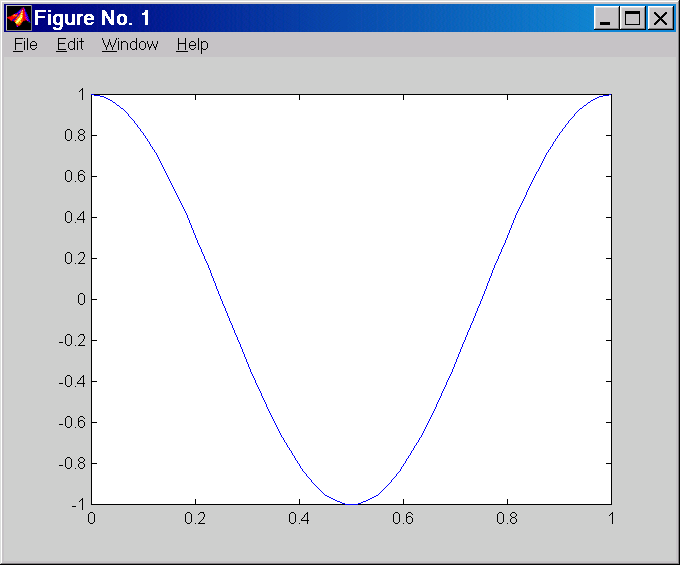 …………………………………………………………………………………………………………………………………………………………………………………………………………………………Q No 3 (a); ) what are the memory Management Functions in MATLAB?Ans; Memory Management Functions in MATLAB ; 1. clear - Removes variables from memory.
2. pack - Saves the existing variables to disk, and then reloads them contiguously.
3. save - Selectively persists variables to disk.
4. load - Reloads a data file saved with the save function.
5. quit - Exits MATLAB and returns all allocated memory to the systemWhen a MEX function returns control to MATLAB, it returns the results of its computations in the output arguments—the mxArrays contained in the left-side arguments plhs. These arrays must have a temporary scope, so do not pass arrays created with the mexMakeArrayPersistent function in plhs. MATLAB destroys any mxArray created by the MEX function that is not in plhs. MATLAB also frees any memory that was allocated in the MEX function using the mxCalloc, mxMalloc, or mxRealloc functions.Q No 3(b); Write a MATLAB function to calculate the distance between two points (x1, y1) and (x2,y2) in  Cartesian coordinate system.Ans; Sol;  D = sqrt (x(p1)-x(p2))^2+(y(p1)-y(p2))^2);>> plot (x1,y1,'sk',x2,y2,'r--') >> legend ('7 Data Points','629 Data Points', 'Location', 'NorthEast')>> title ('Some Sine Curves!')>> xlabel ('x')>> ylabel ('sin(x)')>> grid on>> axis tight ………………………………………………………………………………………………………………………..………………………………………………………………………………………………………………………..Q No 2; Plot the function;   f(x)=sin2x and its derivative d/dx sin2x on same graph.Ans;Find the f(x)=sin2x and the derivative of sin2x =?d/dx sin (2x) = cos (2x) = 2 cos 2xsin(2x) = 2 sin(x) * cos(x)(2 cos x) cos x + 2 sin x (-sin^2x) = 2 cos ^2x – 2 sin^2x Now ploting the value; X = 0 : pi / 100 : 2x pi ;Y1 = sin (2 * x)Y2 = 2x cos (2 * x)Plot (x , y1 , ‘K’ , x , y2 , ‘b’ ..’);Title (‘plot of f(x) = sin (2x) and its derivative ‘);Xlabel (‘x’);Ylabel (‘y’);Legend (‘f(x)’ , ‘d/dx f/x’ , ‘t1’);Grid on;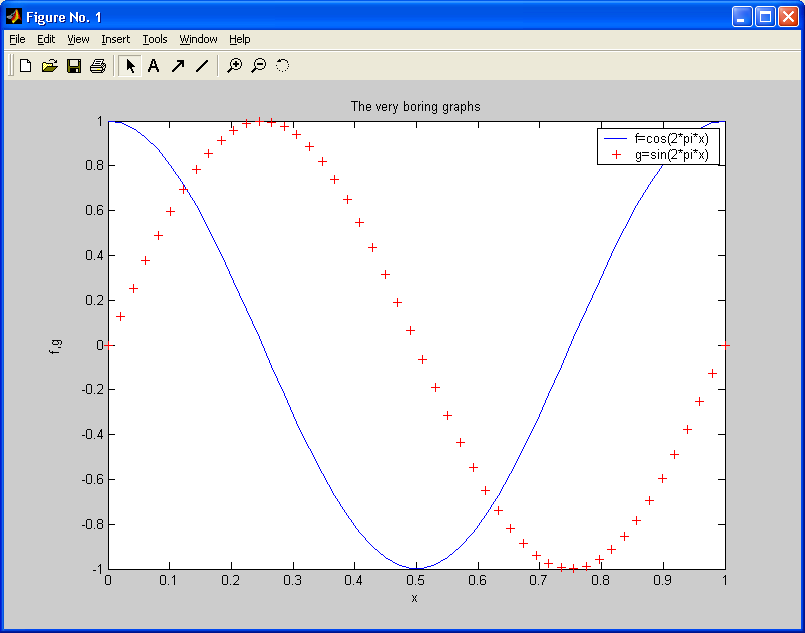 ………………………………………………………………………………………………………………………………………………………………………………………………………………………..Q No 5; Write a MATLAB program to evaluate the equation y(x) =-3x+2 for all values of x between -1    and 3,in steps of 0.1 using for loop. Plot the resulting function using a 3-point thick dashed red line.]Ans;  Generate a plot fot the function of y(x) = x^2 – 3x +2 Sol;Y(x) = x^2 -3x +2x = 0 : 1 : 3y = x , ^2 – 3, * x + 2;plot ( x,y )title ( plot of x , ^2 – 3, * x + 2);xlabel ( ‘x’ );ylabel ( ‘y’ );grid on; 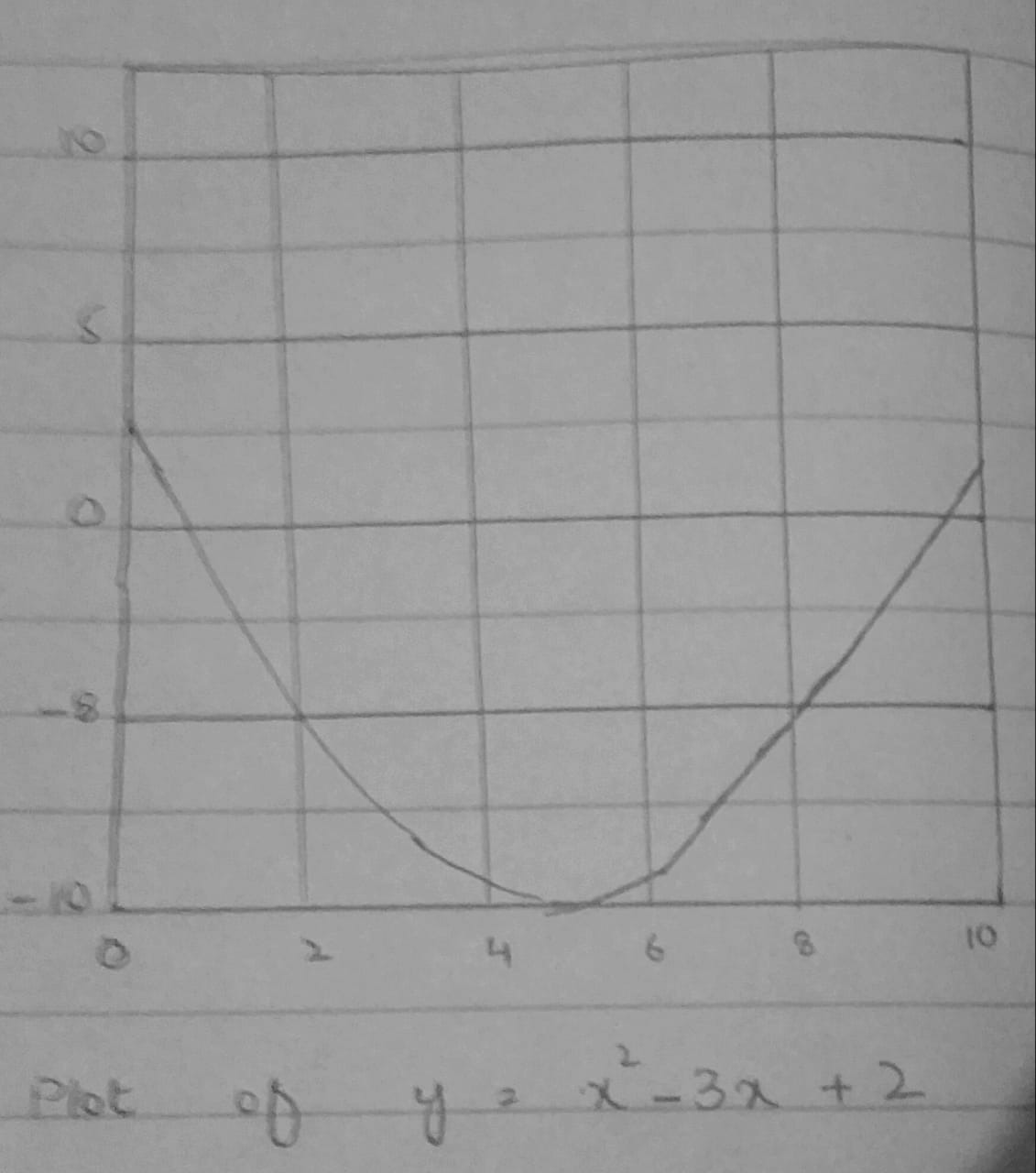 …………………………………………………………………………………………………………..……………………………………………………………………………………………………………